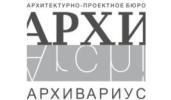 ООО «Архивариус»Челябинская обл., г. Магнитогорск, пр. Металлургов, д. 12archivar.ru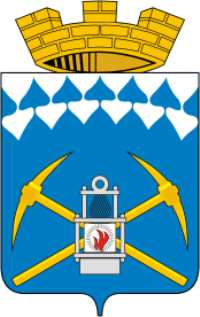 Проект внесения изменений в Генеральный планБеловского городского округаКемеровской областиГЕНЕРАЛЬНЫЙ ПЛАН Том IПояснительная запискаШифр: А-07.1033-20 ГП.ПЗЗаказчик: Акционерное общество «Сибирский инженерно–аналитический центр» г. КемеровоДиректор ООО «Архивариус»                       К. Н. ГребенщиковМагнитогорск-Белово, 2020 г.СОСТАВ ПРОЕКТАПояснительная запискаДействующий в настоящее время Генеральный план (далее - ГП) Беловского городского округа Кемеровской области утвержден решением Совета народных депутатов Беловского городского округа от 29.06.2017 № 56/317-н, от 26.04.2018 № 67/373-н, от 30.08.2018 № 71/386-н, от 25.10.2018 № 2/4-н, от 31.01.2019 № 5/24-н, от 25.04.2019 № 8/36-н, от 26.09.2019 № 14/67-н, от 31.10.2019 № 15/77-н, от 19.12.2019 № 17/88-н.Необходимость внесения изменений в ГП Беловского городского округа возникла по следующей причине:1. Включение в объекты местного значения г. Белово тепломагистрали от Беловского ГРЭС до котельных №10, МКУ «Сибирь», 30-го квартала, 34-го квартала, 33-го квартала, ЦТП 32 квартала, квартала Сосновый.Внесение изменений в графическую часть Генерального плана Беловского городского округа выполнено на основании:1. Технического задания на выполнение работ по внесению изменений в генеральный план Беловского городского округа Кемеровской области с целью внесения объектов местного значения.Изменения, которые вносятся в текстовую часть ГППроектом внесения изменений в ГП откорректированы следующие текстовые материалы:1. Материалы по обоснованию п. 2.2.10.4 Теплоснабжение дополнить следующим абзацем:г.Белово…Предусматривается прокладка тепломагистрали от Беловского ГРЭС до котельных №10, МКУ «Сибирь», 30-го квартала, 34-го квартала, 33-го квартала, ЦТП 32 квартала, квартала Сосновый.Текст - 1 очередь реализации (до 2026 г.). дополнить следующим пунктом:…27. Разработка проектно-сметной документации и строительство тепломагистрали г.Белово2. В таблицу 71 “Обоснование размещения объектов местного значения” в ОКС Теплоснабжения на 1 очередь дополнить следующим абзацем:…Тепломагистраль от Беловского ГРЭС до котельных №10, МКУ «Сибирь», 30-го квартала, 34-го квартала, 33-го квартала, ЦТП 32 квартала, квартала Сосновый г. Белово.3. Положение о территориальном планировании п. 1.1 Сведения о видах, назначении и наименованиях планируемых для размещения объектов местного значения, их основные характеристики, их местоположение:В ОКС Теплоснабжения 1 очередь дополнить следующим абзацем:…Тепломагистраль от Беловского ГРЭС до котельных №10, МКУ «Сибирь», 30-го квартала, 34-го квартала, 33-го квартала, ЦТП 32 квартала, квартала Сосновый г. Белово. Охранная зона – 6м. Протяженность 15,9 км.Изменения, которые вносятся в графическую часть ГППроектом внесения изменений в Генеральный план Беловского городского округа откорректированы следующие графические материалы основной части проекта генерального плана:1. л.1 ГП.ОЧП  Карта планируемого размещения объектов местного значения. Карта границ населенных пунктов. Карта функциональных зон;2. л.2 ГП.ОЧП Карта планируемого размещения объектов местного значения. Карта границ населенного пункта. Карта функциональных зон. г.Белово.Предусмотрено включение в объекты местного значения г. Белово тепломагистрали от Беловского ГРЭС до котельных №10, МКУ «Сибирь», 30-го квартала, 34-го квартала, 33-го квартала, ЦТП 32 квартала, квартала Сосновый (см. Врезка 1 Карта планируемого размещения объектов местного значения. Карта границ населенных пунктов. Карта функциональных зон; Врезка 1 Карта планируемого размещения объектов местного значения. Карта границ населенного пункта. Карта функциональных зон. г. Белово).Проектом внесения изменений в Генеральный план Беловского городского округа откорректированы следующие графические материалы по обоснованию генерального плана:1. л.4 ГП.МОП Карта ограничений.2. л.6 ГП.МОП Карта инженерной инфраструктуры и инженерного благоустройства. Карта инженерных сетей водоснабжения, теплоснабжения и водоотведения;Проектом внесения изменений в Генеральный план Беловского городского округа откорректированы следующие графические материалы основной части проекта:л.1. ГП.ОЧП Карта планируемого размещения объектов местного значения. Карта границ населенных пунктов. Карта функциональных зон.л.2.1 ГП.ОЧП Карта планируемого размещения объектов местного значения. Карта границ населенного пункта. Карта функциональных зон. г.Беловол.2.2 ГП.ОЧП Карта планируемого размещения объектов местного значения. Карта границ населенного пункта. Карта функциональных зон. г.БеловоКарта планируемого размещения объектов местного значения. Карта границ населенных пунктов. Карта функциональных зон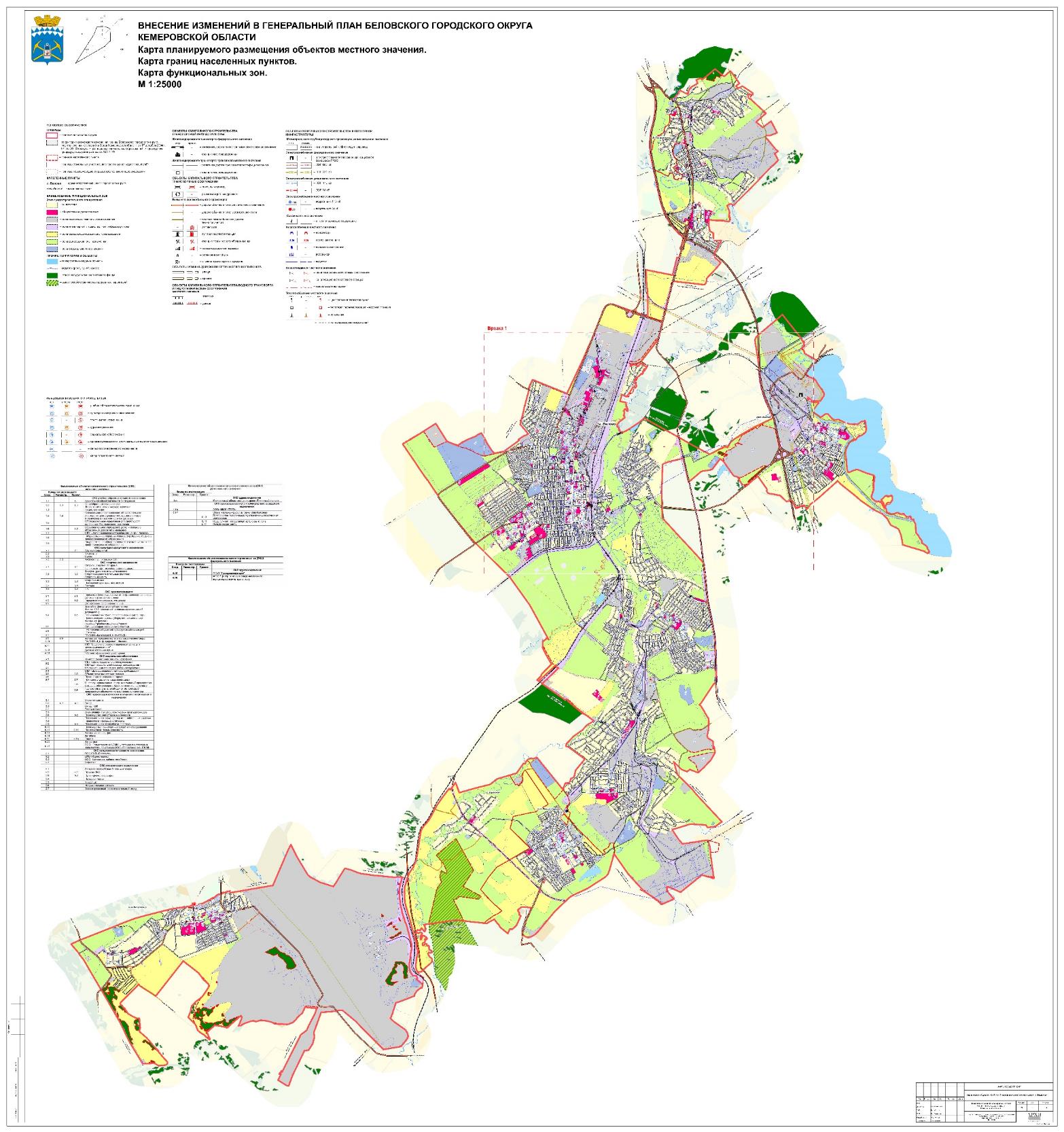 Выкопировка из Генерального плана Беловского городского округа. Карта планируемого размещения объектов местного значения. Карта границ населенных пунктов.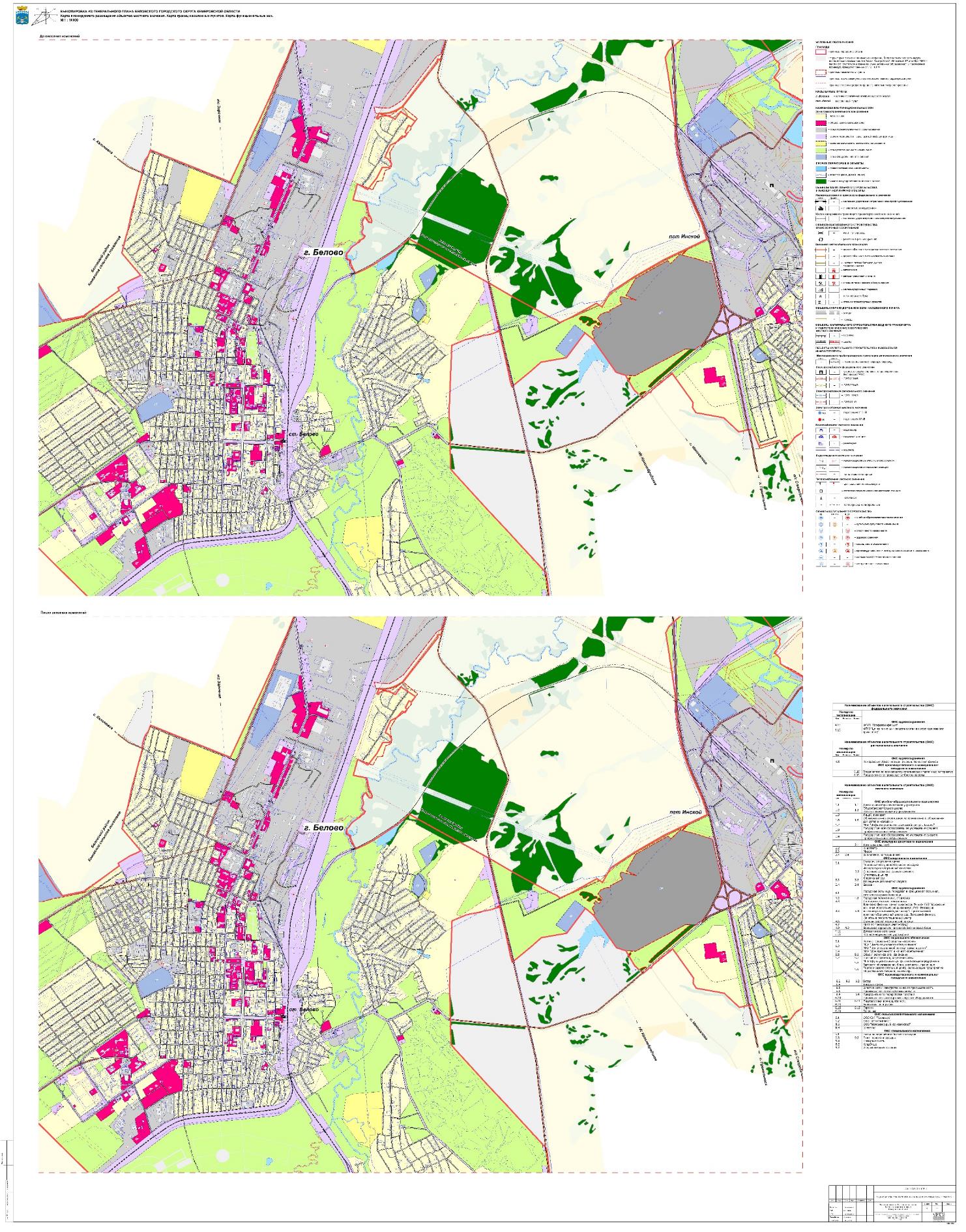 Карта планируемого размещения объектов местного значения. Карта границ населенного пункта. Карта функциональных зон. г.Белово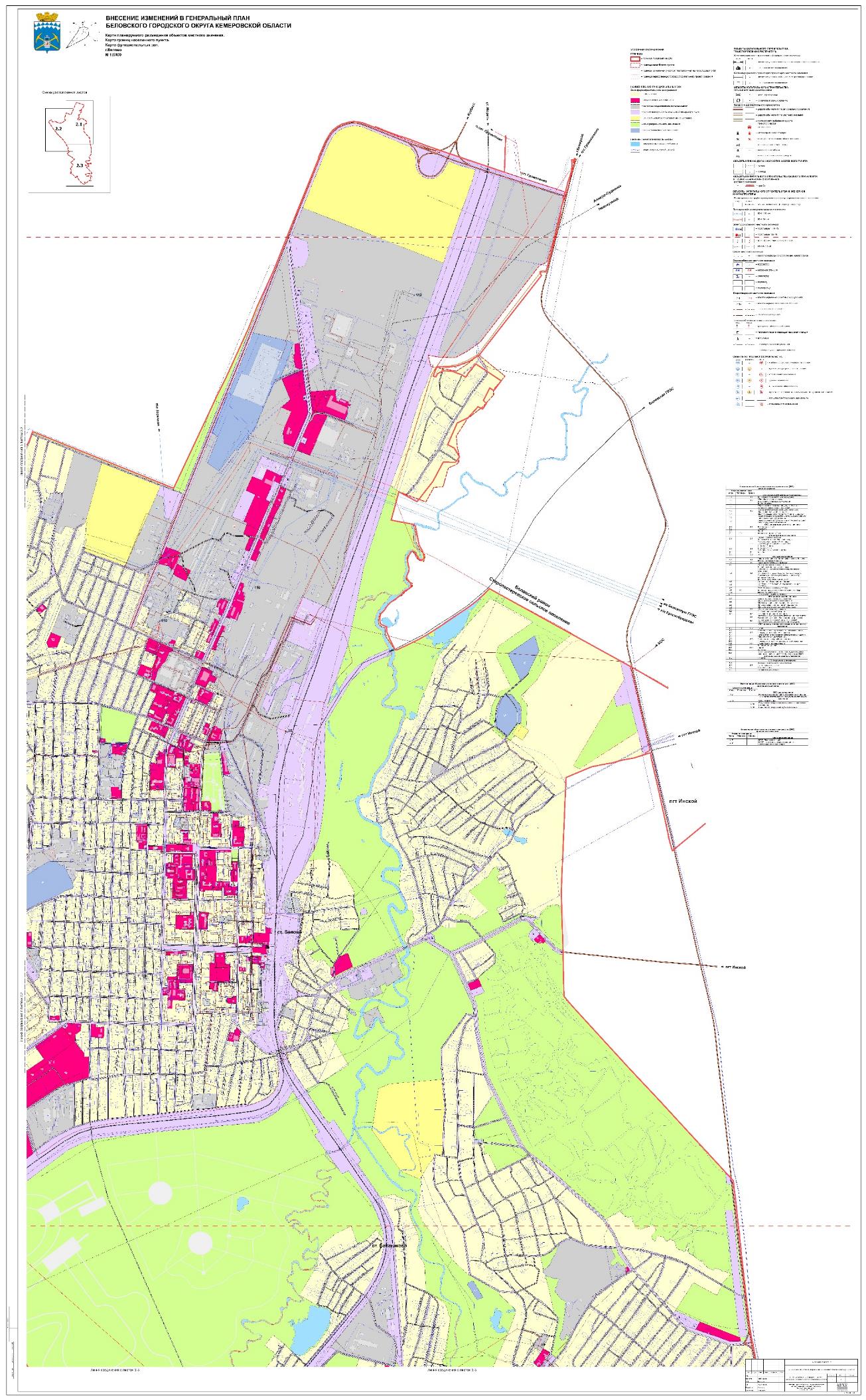 Карта планируемого размещения объектов местного значения. Карта границ населенного пункта. Карта функциональных зон. г.Белово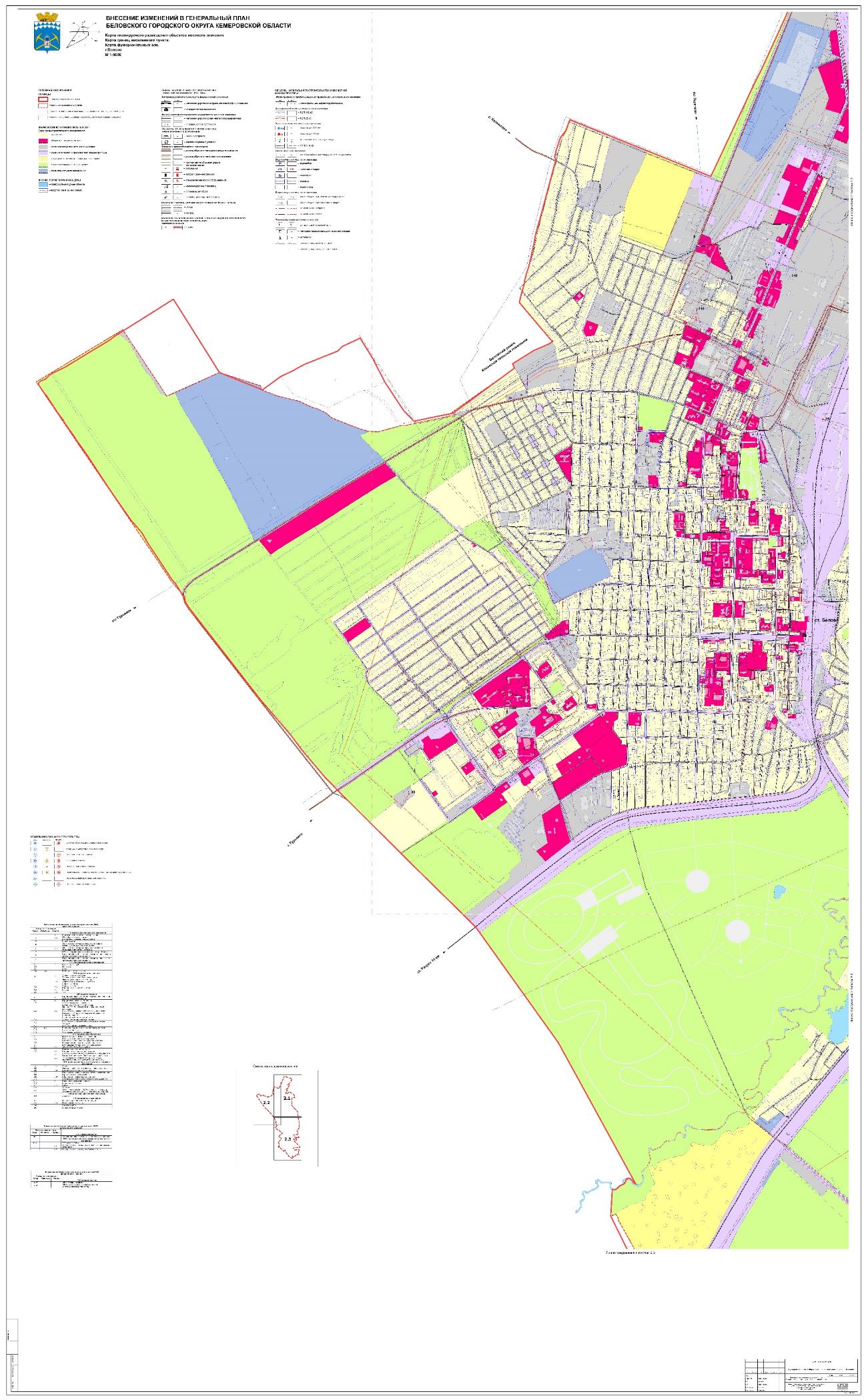 Карта ограничений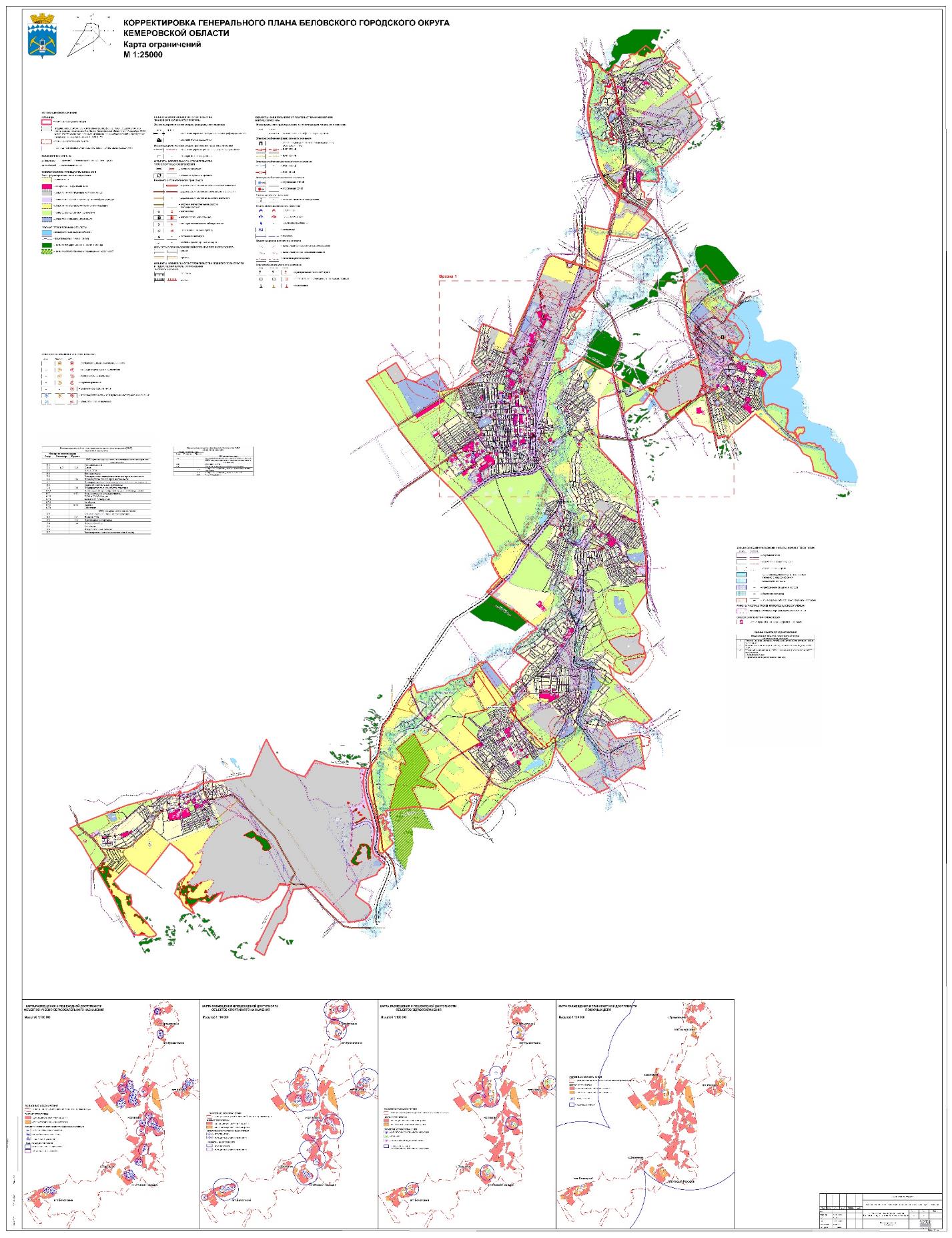 Выкопировка из Генерального плана Беловского городского округа. Карта ограничений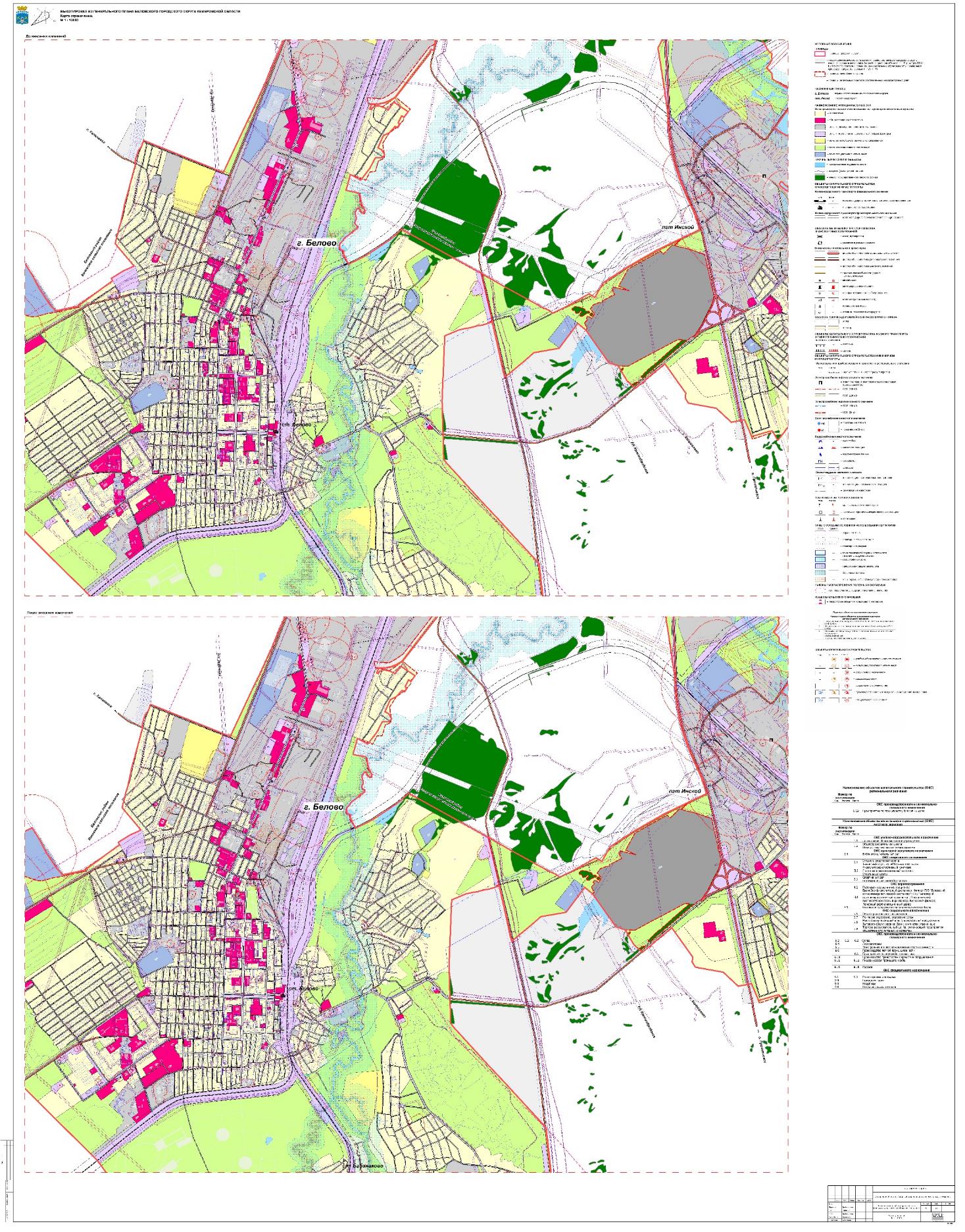 Карта инженерной инфраструктуры и инженерного благоустройства. Карта инженерных сетей водоснабжения, теплоснабжения и водоотведения 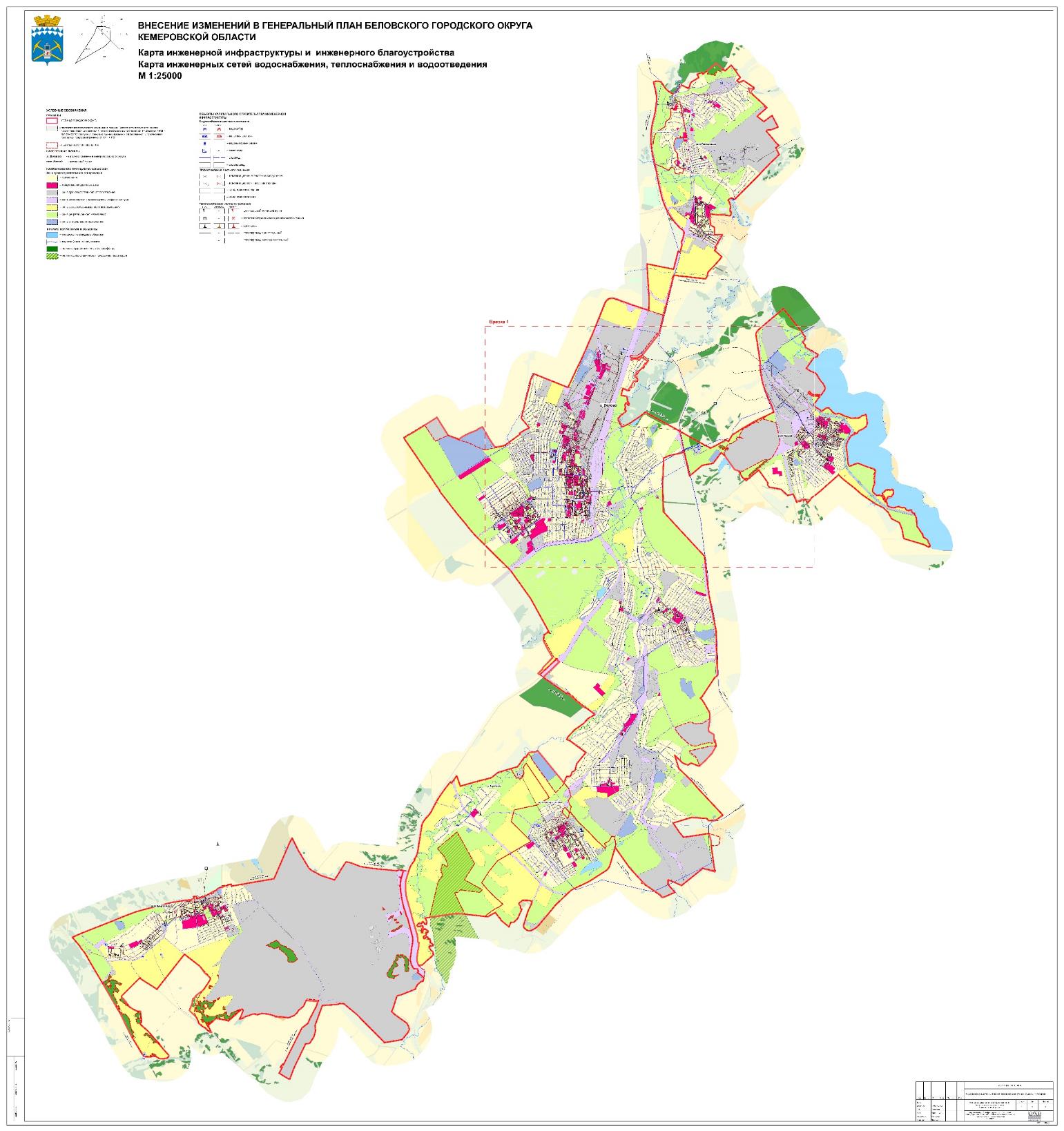 Выкопировка из Генерального плана Беловского городского округа. Карта инженерной инфраструктуры и инженерного благоустройства. Карта инженерных сетей водоснабжения, теплоснабжения и водоотведения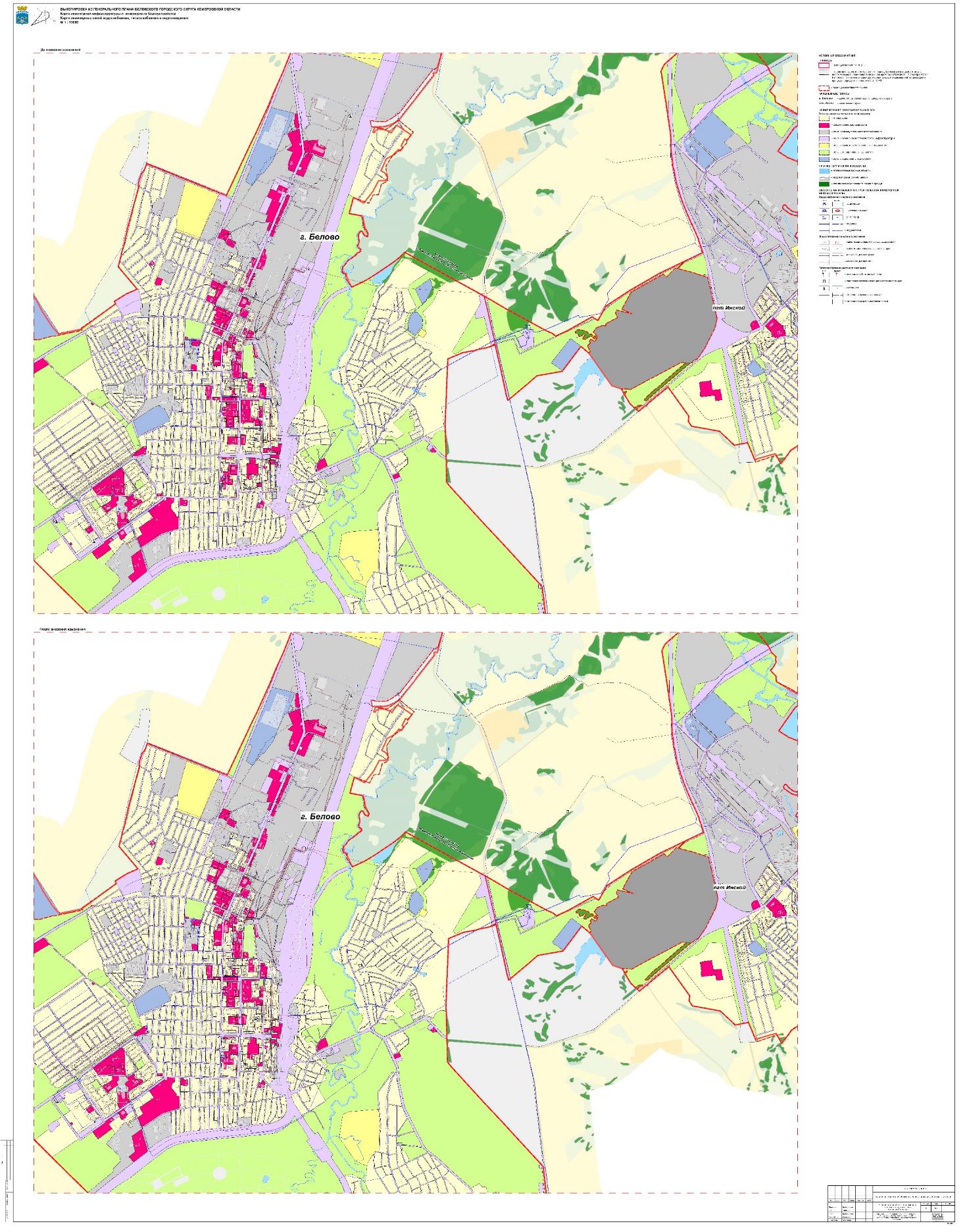 №п/пНаименованиеЛистМасштаб1234Генеральный планТекстовые материалы1Пояснительная записка. Том IОсновная часть проектаГрафические материалы2Карта планируемого размещения объектов местного значения.Карта границ населенных пунктов.Карта функциональных зон.11:250003Выкопировка из Генерального плана Беловского городского округа. Карта планируемого размещения объектов местного значения.Карта границ населенных пунктов.Карта функциональных зон (врезка 1)1.11:100004Карта планируемого размещения объектов местного значения.Карта границ населенного пункта. Карта функциональных зон.г.Белово2.11:50005Карта планируемого размещения объектов местного значения.Карта границ населенного пункта. Карта функциональных зон.г.Белово2.21:5000Материалы по обоснованию проектаГрафические материалы6Карта ограничений41:250007Выкопировка из Генерального плана Беловского городского округа. Карта ограничений (врезка 1)4.11:100008Карта инженерной инфраструктуры и инженерного благоустройства. Карта инженерных сетей водоснабжения, теплоснабжения и водоотведения61:250009Выкопировка из Генерального плана Беловского городского округа. Карта инженерной инфраструктуры и инженерного благоустройства. Карта инженерных сетей водоснабжения, теплоснабжения и водоотведения (врезка 1)6.11:10000